MATEMATKA II.            5.A                     od 23.3.2020 do 29.3.2020Milí piataci, skontrolujte si správnosť výsledkov z minulého týždňa (od 16.3. do 22.3.)Výsledky úloh z týždňa od 16.3.2020 do 22.3.2020:Str.71 / 1 ............. 122m (správnosť výsledku záleží od správnosti merania strán štvoruholníka)72/2 .............  modrý trojuholník ...........10 cm                           ružový štvoruholník (lichobežník) ........ 12,5 cm                           fialový mnohouholník ..............  160 cm73/3 ........... obvod zeleného obdĺžnika  .....  16 cm         ............. obvod ružového obdĺžnika  .... 18 cm        ............ obvod oranžového štvorca  ....  12 cm         ...........   obvod fialového obdĺžnika  .....  16 cm74/ 5a  .............  24 cm                 74/ 6a .............. 80 cm74/ 7c  .............  9 cm74/9a  ............... 4 cm74/ 9b  ..............  7 cm74/ 12a  .............. napr. 63 cm a 21 cm (pre lepšie počítanie si úlohu nakreslite)74/ 12b  .............. napr. 72 cm a 12 cm (pre lepšie počítanie si úlohu nakreslite)...........................................................................................................................Pokračujeme ( na druhej strane) obvodom trojuholníka + úlohy na opakovanie obvodu štvorca a obdĺžnika.Napíšte si do štvorčekovaného zošita nadpis a nasledujúce dve tabuľky si prepíšte alebo vytlačte a nalepte do zošita. (Učivo  Obvod trojuholníka v tejto učebnici nemáme.)                      OBVOD TROJUHOLNÍKA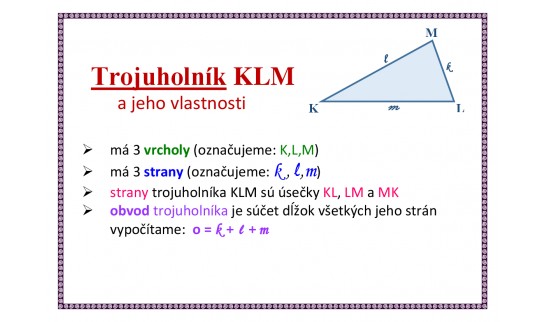 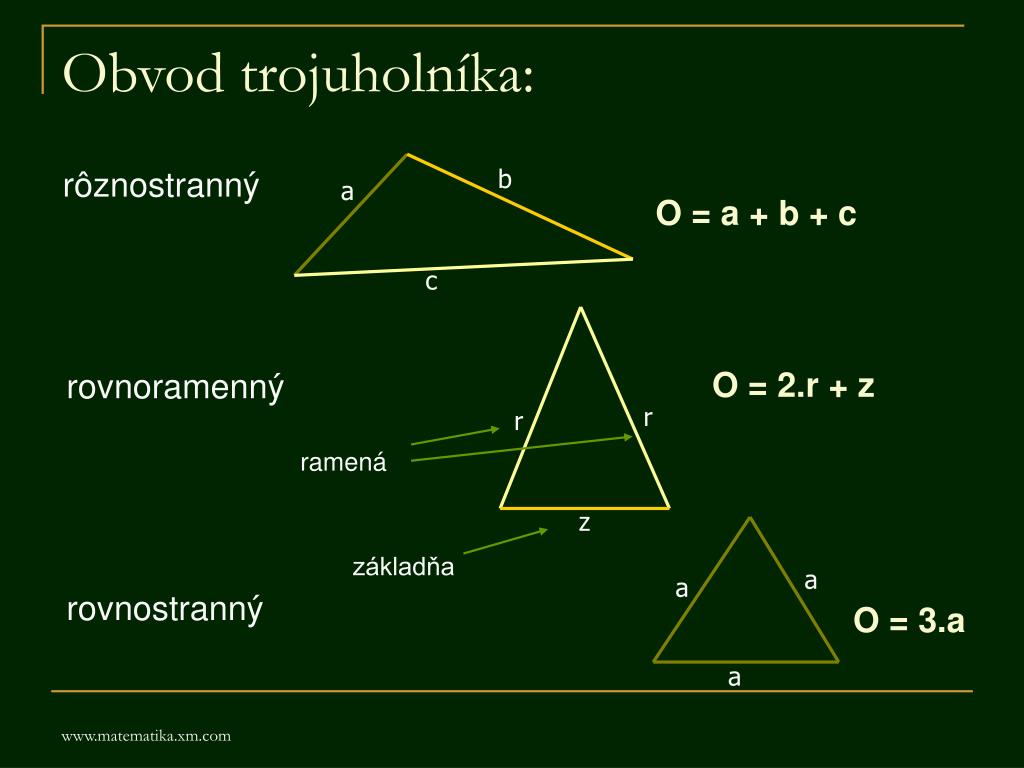 Odmeraj dĺžky strán všetkých troch trojuholníkov v zelenom poli (pozri vyššie) a vypočítaj ich obvod.Vypočítaj obvod trojuholníka, ak jeho strana a = 50cm, b = 6dm, c = 700mm. (nezabudni načrtnúť trojuholník)Vypočítaj stranu v rovnostrannom trojuholníku, ak jeho obvod je 36cm.(v tejto úlohe delíme)......................................................................................................................♣ Vypočítaj nasledujúce úlohy. Precvičíš si tak obvod štvorca a obdĺžnika.1, Koľko metrov pletiva potrebujeme na oplotenie záhrady tvaru obdĺžnika, ktorej jedna strana meria 38 m a druhá strana je o 14 metrov dlhšia?2,                                                                        ŠTVOREC:			OBDĹŽNIK:♣ Príjemné počítanie. Po návrate do školy si úlohy spolu vyhodnotíme a oklasifikujem ich.obvodab1 cm2 cm12 dm4 dmobvoda5 dm